Dear Parents,Please find attached your child’s schedule for Week 2. All activities listed can be extended using the online activities already provided. Again, please ensure children follow the online safety guidelines and exercise caution when using electronic devices.  At the time of writing this all websites/ apps are free registration however that can change on a daily basis.  Children need a good balance of worksheet activities and online activities. Don’t forget to stress the importance of good letter and number formation during completion of activities.Primary 6 pupils should ensure that they are completing one transfer paper in English and Maths per week in addition to the material provided. I request that Primary 6 also complete the Numeracy transfer homework booklet that they had been working on prior to the break.RTE to broadcast ‘School on TV’ from MondayThis will run from 11 a.m. – 12 p.m. Monday to Friday on RTE 2 aimed at children from Primary 3 to Primary 7. Supporting worksheets and other material will be on RTE.ie/learn. Some content may be delivered in Irish. This may be a much needed educational break for parents!Numeracy SupportIf you are having difficulty explaining any mathematical concepts to your children this week Carol Vorderman is doing online maths tutorials www.themathsfactor.comEducation City is now up and running.Mathletics – I hope you were able to download your free Mathletics booklet from https://www.mathletics.com/uk/resources/fun-engaging-student-workbooks/success/ , if not, please do so using the guidance for support. The teacher download contains all the answers to the activities. Only print specified pages in schedule as they are large documents.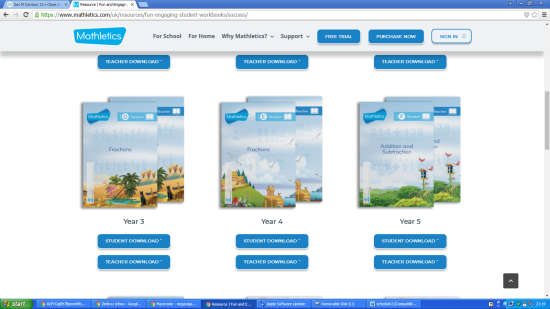 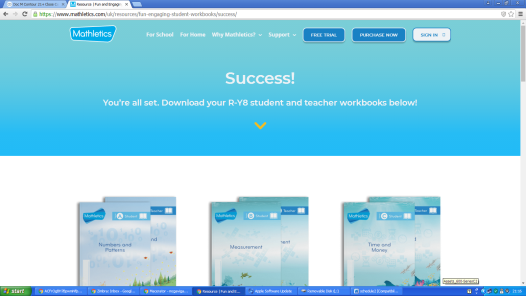 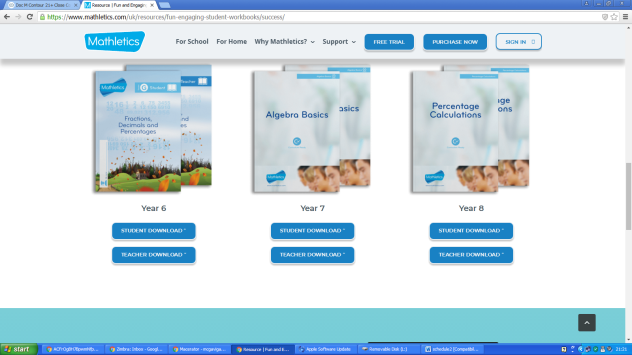 WAUAll World Around Us activities will be set from Northern Ireland Water resources this week www.niwater.com/sitefiles/resources/pdf/h20-worksheet.pdf please download and print  pages 19-36Religious Studies ProgrammeWe have been granted free access for all our parents on a temporary basis to our Grow in Love Programme. See details on the weekly schedule.Login to Grow in Love – Religion Programme is: www.growinlove.ie						     Email: trial@growinlove.ie						     Password: growinloveSelect Primary 6 for Year 6 and access the ebook on the right hand side of the screen, similarly do the same for Year7.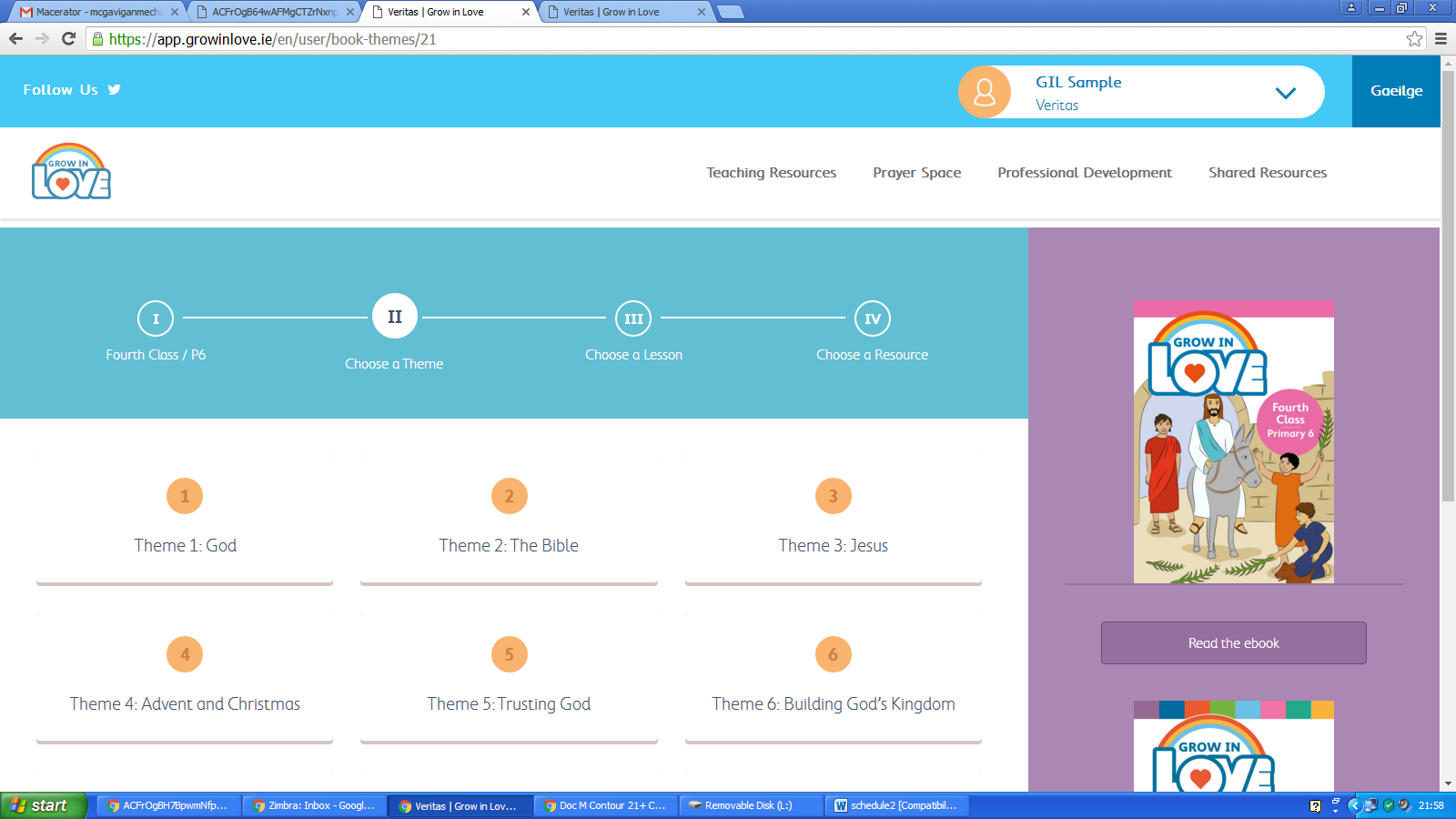 Pupil Wellbeing I hope you have been able to access the Wellread App supplied free to us from the Verbal Arts Centre, it has some excellent material.Relax Kids have a lovely pack full of great ideas and resources for free download http://www.relaxkids.com/calm-pack. Autism NI have created a social story to help children understand self- isolation and why it is important to keep everyone safe. www.autismni.org/why-do-i-have-to-stay-at-home.html The language within this booklet is perfectly pitched towards children of all ages and abilities.Autism NI have also created a fantastic ‘Anxiety Resource Pack,’ which can be downloaded from www.autismni.org/anxiety-resource-pack.htmlA list of free Apps that parents can download for their children to manage their self-care and emotional well-being : www.autismni.org/free-apps-for-children---self-care-and-emotional-well-being.html We Are Vertigo - They are offering the chance to win 50 passes for a Primary 7 party when this all comes to an end. Why not like, share and tag on facebook and see if we can give our children something to look forward to.Take Care,Miss Devine and Miss McCauley Spelling Lists for Week 2‘N’ Sound - Variations: n, nn, kn, gn, pnMonday- PhonicsPrimary 6 Scaffold TextStage 5 and 6 – The ‘n’ Sound Read the text. Can you find any ‘n’ words? Look for n, nn, kn or gn. Remember to read the word to check it has the right sound before you highlight it. Nerves gnawed at the squire’s stomach as he prepared to kneel. This panic was a novel feeling for him. Now, he was to be made a knight. Knights needed to know how to defend and attack castles. They had to be ready to travel to foreign places on quests. They had to have knowledge of battles and they had to swear an oath. The nobles watched as King Arthur (for it was the time of his reign) laid his sword on the squire’s shoulders. Then the squire stood up, a new knight. His father came over to congratulate him; he took his son’s strong hand in his own gnarled one. The knight could see that his father had grown weaker and thinner; he could feel his bony knuckles. The old man patted him on the back, smiled and said, ‘Hello Sir!’Monday PhonicsPrimary 7 Scaffold TextStage 5 and 6 –The ‘n’ SoundRead the text. Can you find any ‘n’ words? Look for n, nn, kn or gn. Remember to read the word to check it has the right sound before you highlight it. It was nearly noon, when I heard a loud knocking on the front door. When I went to answer it, my friend Natalie was standing on the doorstep. She said that she had been trying to ring me but I explained that I had disconnected my phone from the power. Natalie said they had announced that the dates of the junior tennis competition were being brought forward and it was now happening next month. Her news had a negative impact on me. I had always dreamed of being the winner of this tournament but I knew that I had been neglecting my playing recently. My exams were beginning soon and I had knowingly taken a step back from my favourite sport to give me more time to study. Now, the opportunity to compete with the best players from across the nation was coming up and I was not ready. I felt very disappointed and anxiety began gnawing at my stomach. I made the connection that if the competition began next month, the finals would be taking place in the middle of my exams. I knew I would have to resign myself to the idea that I could not compete this year.Wednesday Phonics – P6Stages 5 and 6, The ‘n’ Sound Select words containing your sound/s of the week to complete the answers.1. Bone at the finger joint: 2. Small two-winged fly: 3. Belonging to or involving countries other than your own:4. Bitten and chewed: 5. A king or queen’s rule: 6. Rough, twisted and knobbly:7. To grind teeth together: 8. Narrow straps to guide a horse: 9. Facts known by a person:10. Slimmer:Anagrams 11. kingth12. kenel13. nokw14. anirWednesday Phonics – P7Stages 5 and 6, The ‘n’ Sound Select words containing your sound/s of the week to complete the answers.1. Not to take proper care of, to fail to do: 2. To undo or break a connection: 3. Royal ruler of a country: 4. To make known publicly.5. The start: 6. To give up office or a job: 7. A wildebeest8. Join: 9. Biting or chewing steadily 10. Deliberately:Anagrams:11. sunrery 12. kingnock 13. gun 14. nownunkTuesday - Literacy for Primary 6 and 7Today you are going to use three different sources to research an otter or alternatively you can select an animal whose habitat is found on a river bank.https://kids.nationalgeographic.com/animals/mammals/river-otter/https://www.discoverwildlife.com/animal-facts/mammals/facts-about-otter/https://kids.kiddle.co/OtterYou decide how you wish to record your notes, perhaps using a mind map or a table. Find below an example.Wednesday – Literacy Primary 6 and 7Report Writing – Ensure good letter formation throughout your written piece. Do not copy chunks from the internet, you must reword/summarise what you read. Below, find some guidance on how to write your report. Don’t forget about the features of report writing: TitleClassification: a general of classifying statement.Description: accurate and detailedConclusion: A comment about the content of the reportUse the language features: factual language, the third person and information organised into paragraphs.Thursday – Literacy P6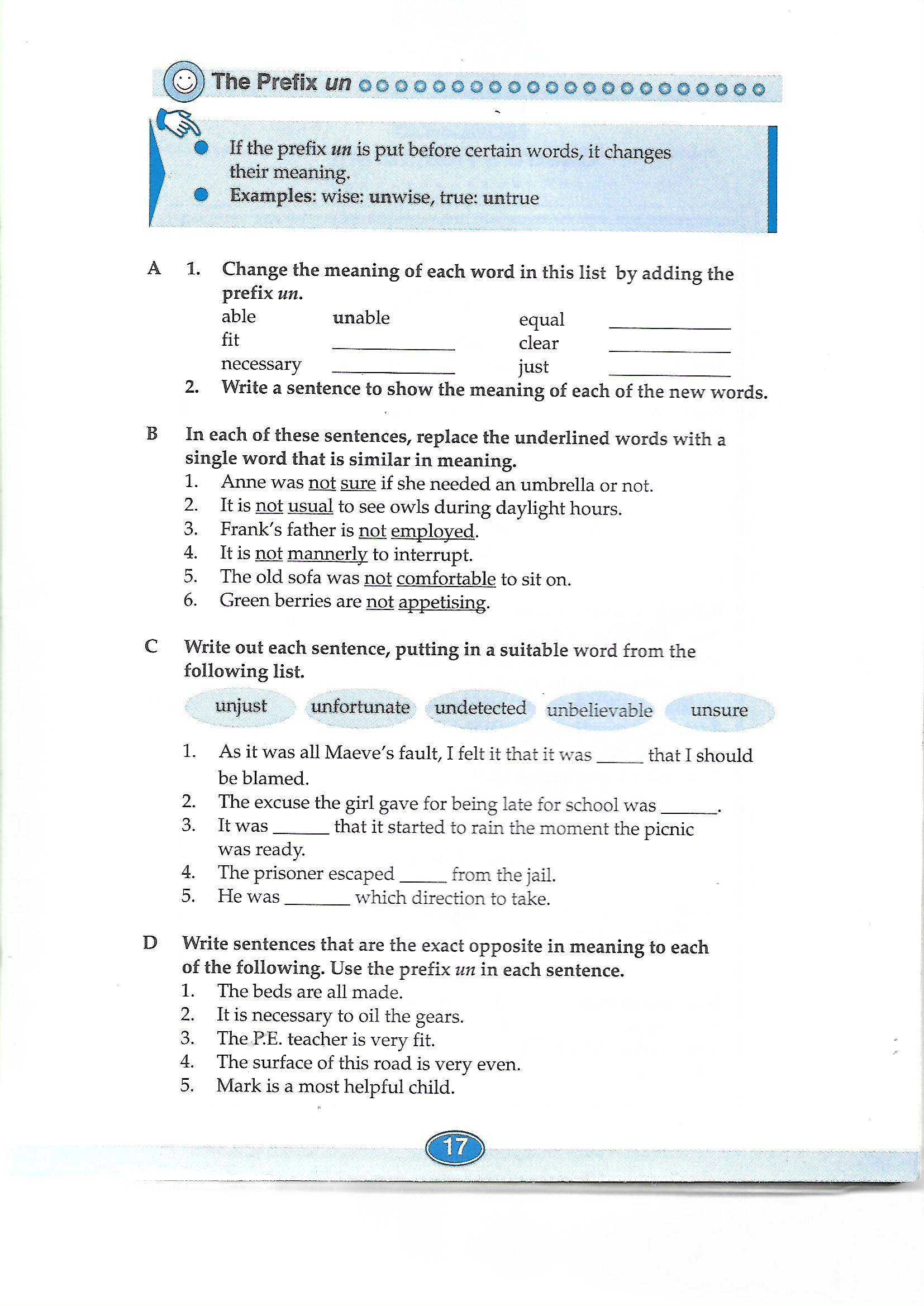 Thursday – Literacy P7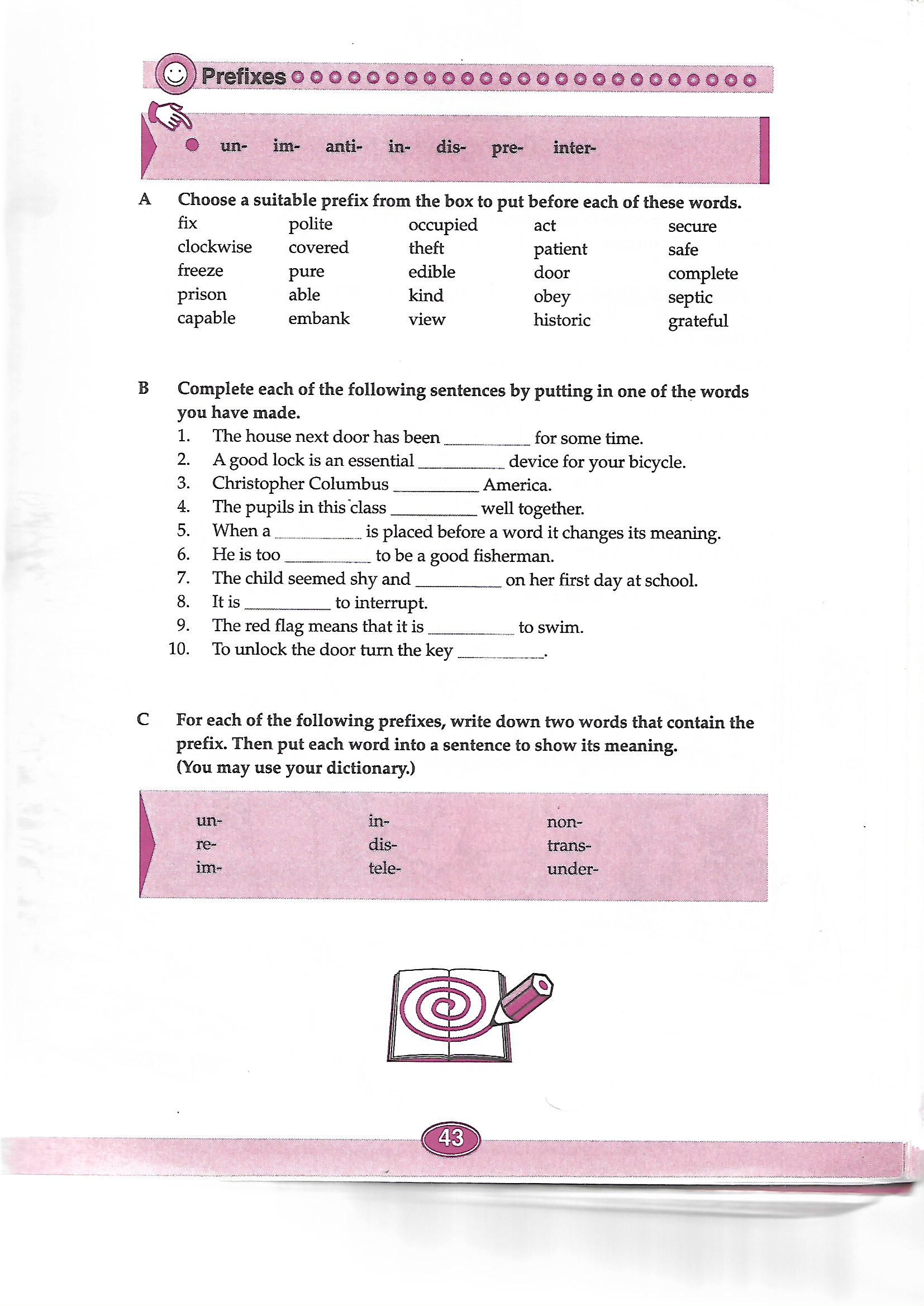 Tuesday P6 Time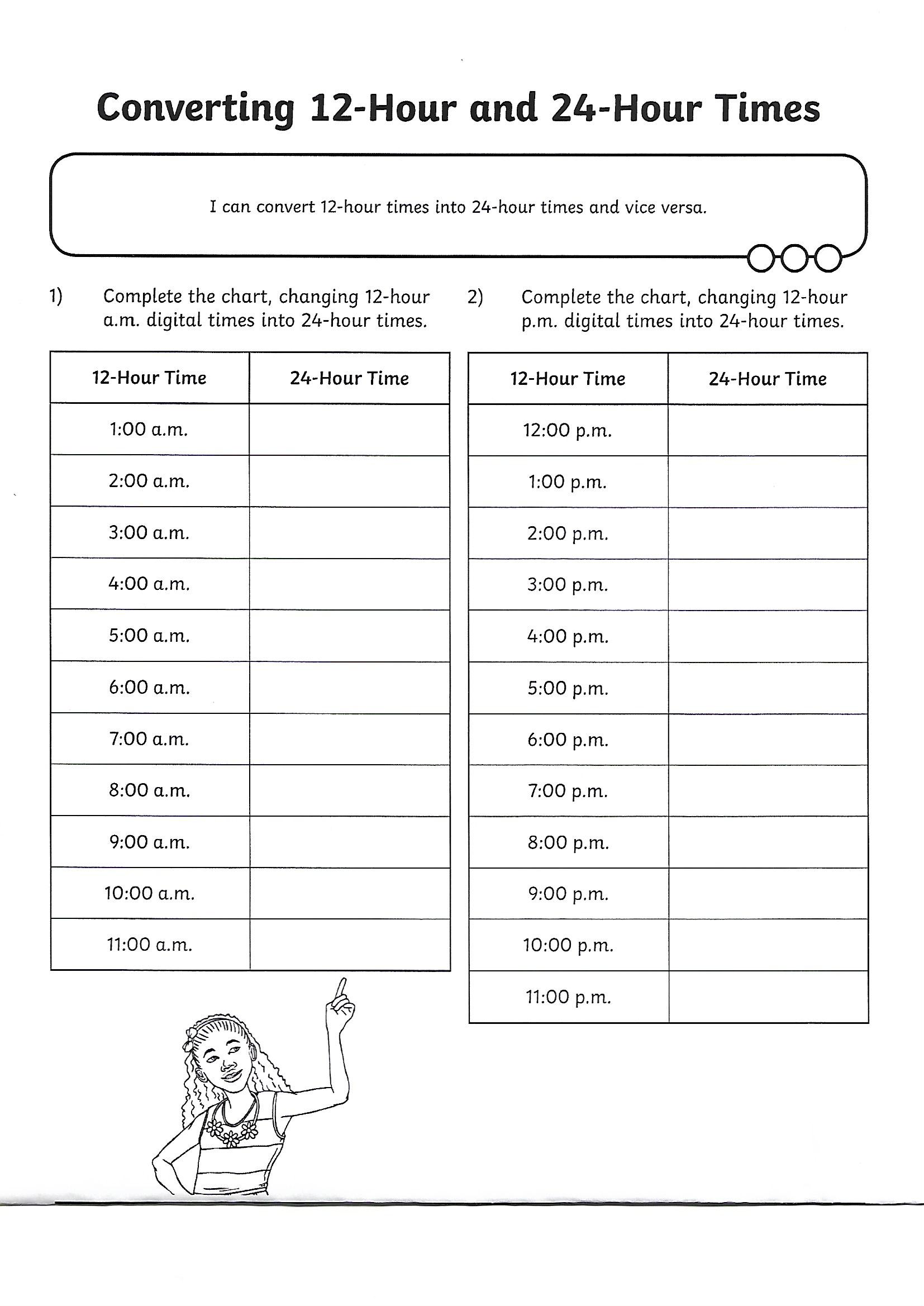 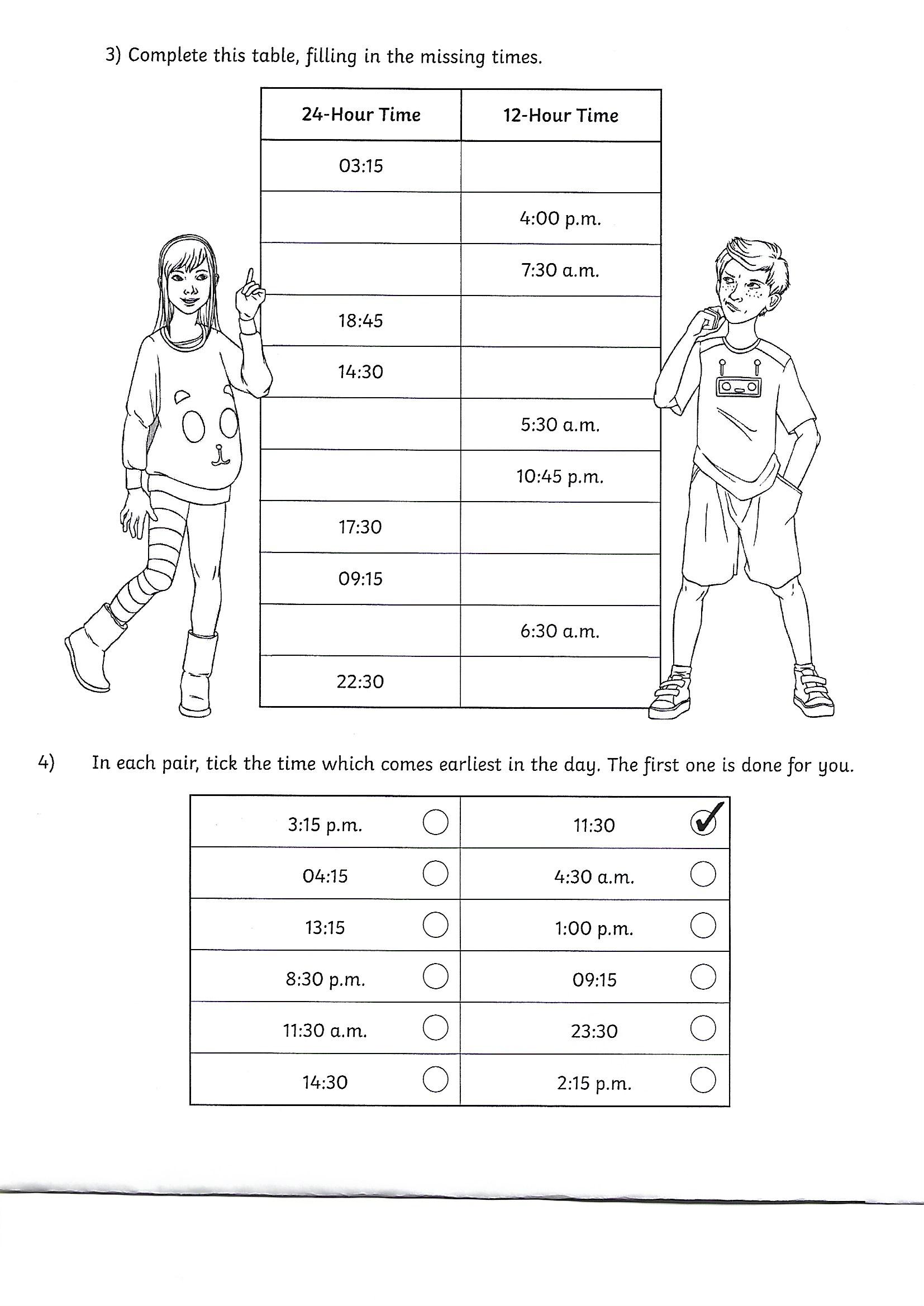 Tuesday P7 Time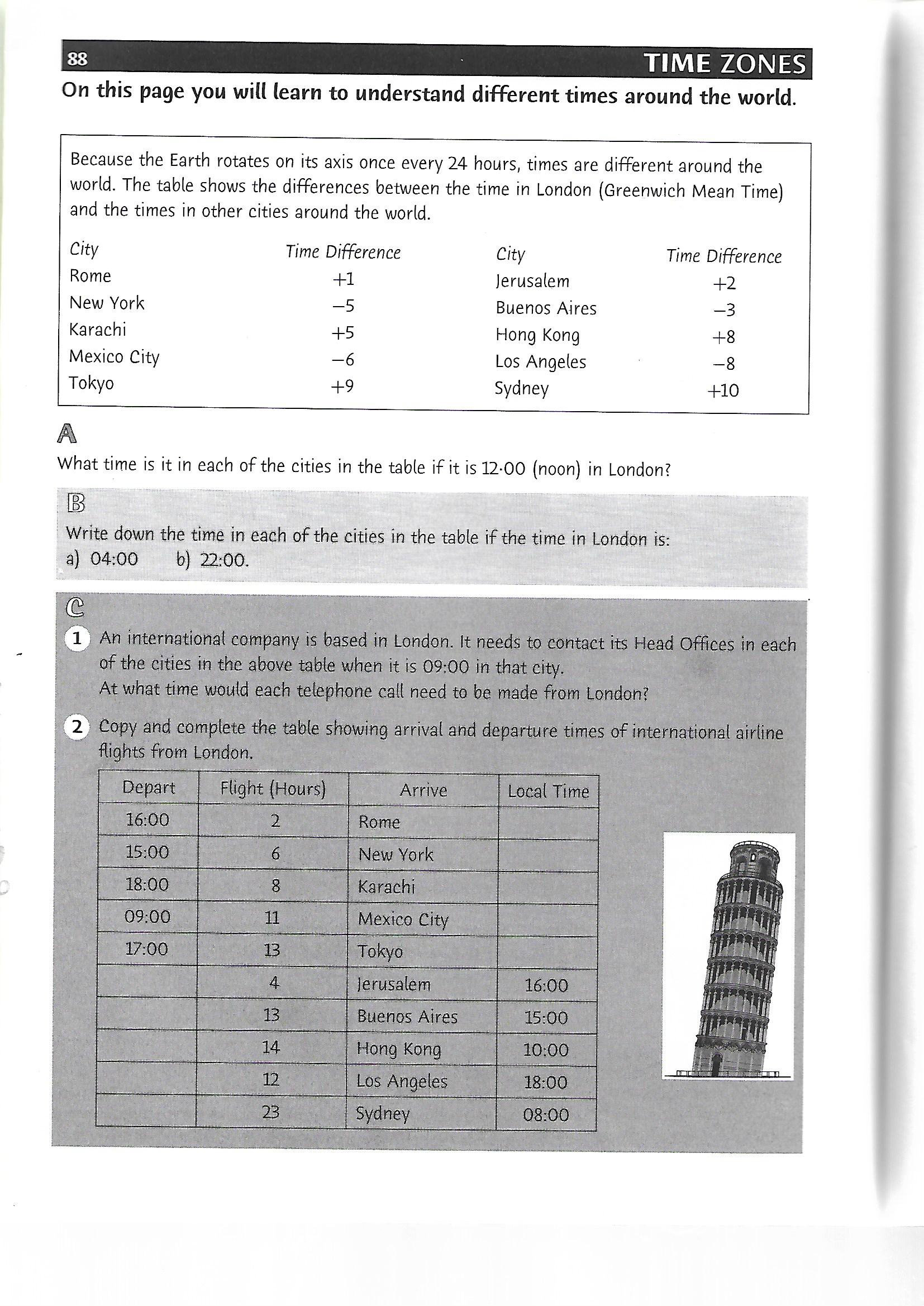 Numeracy Thursday Primary 6 – Data Handling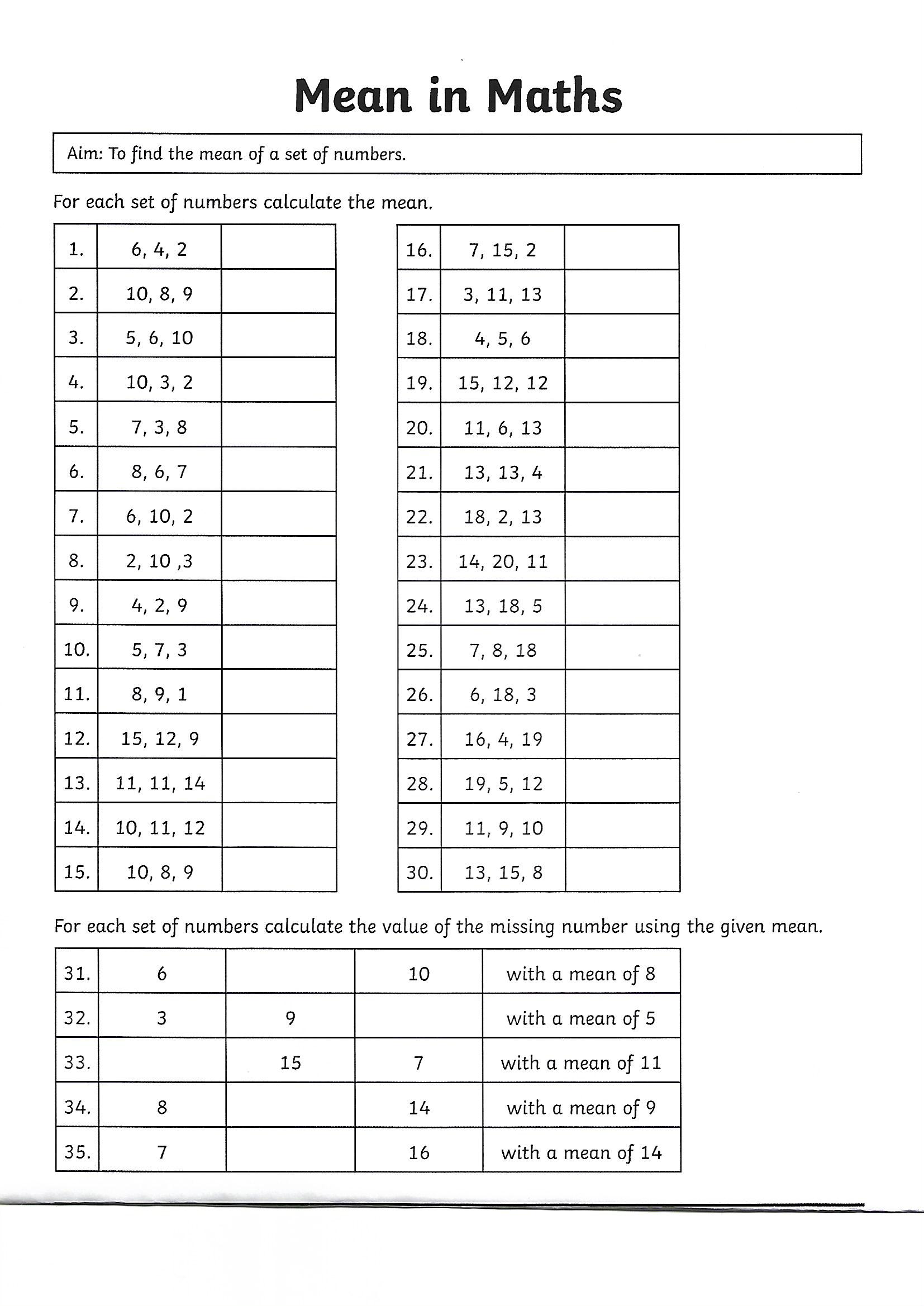 Numeracy Thursday Primary 7 – Data Handling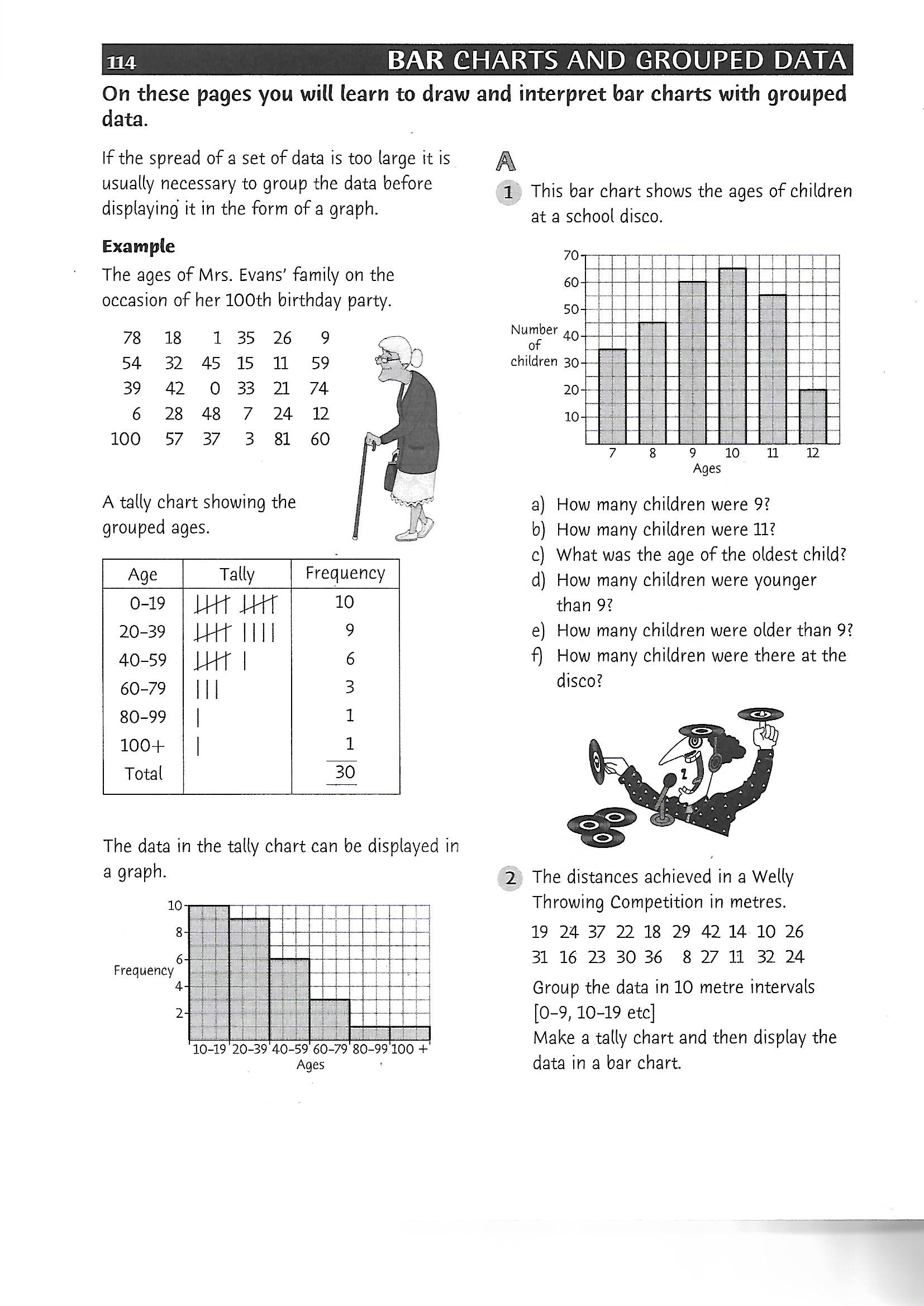 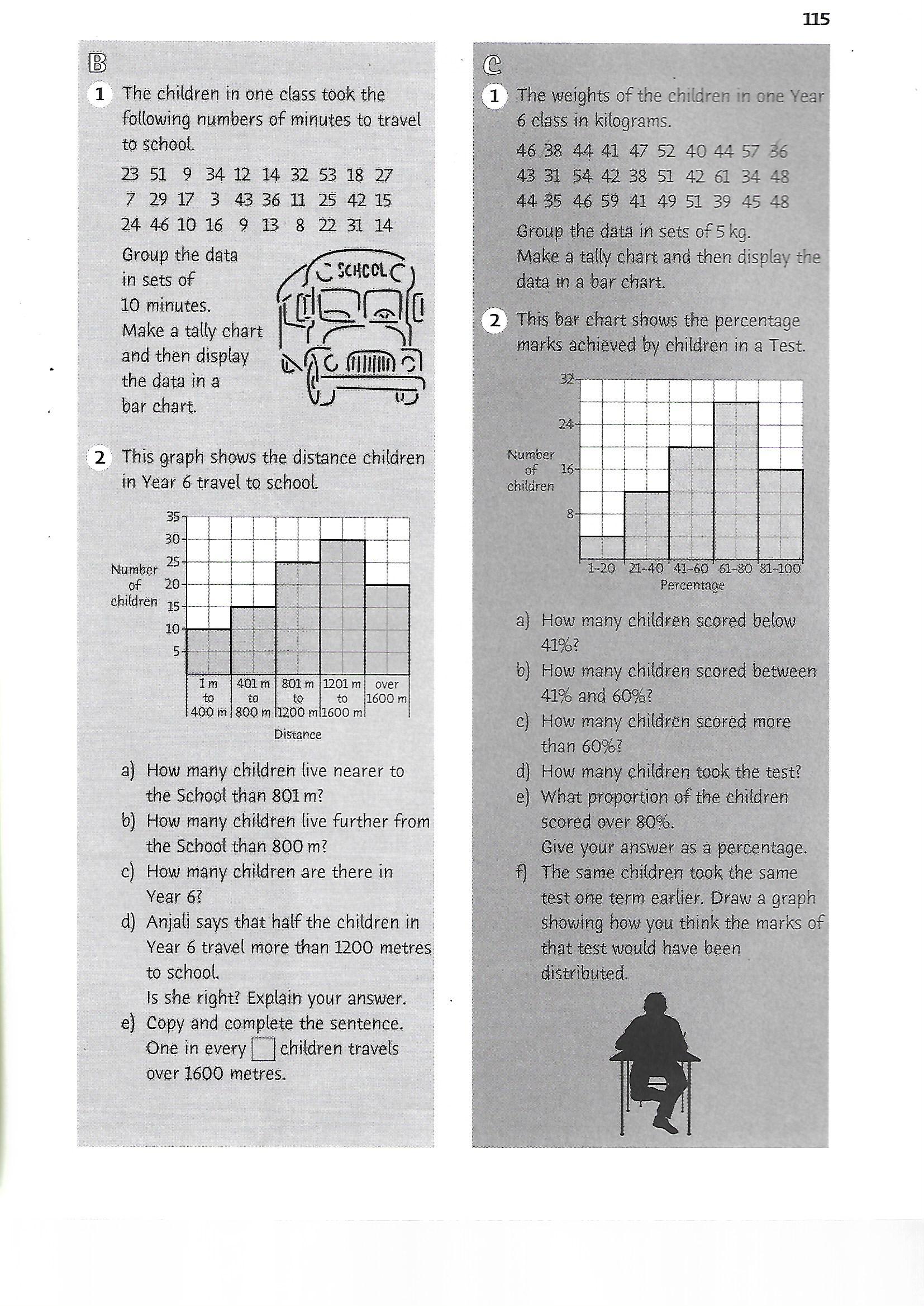 Numeracy Friday Primary 6 Most problem solving activities require modelling the activity to your child for the first two examples. Most children should be able to continue independently after this support.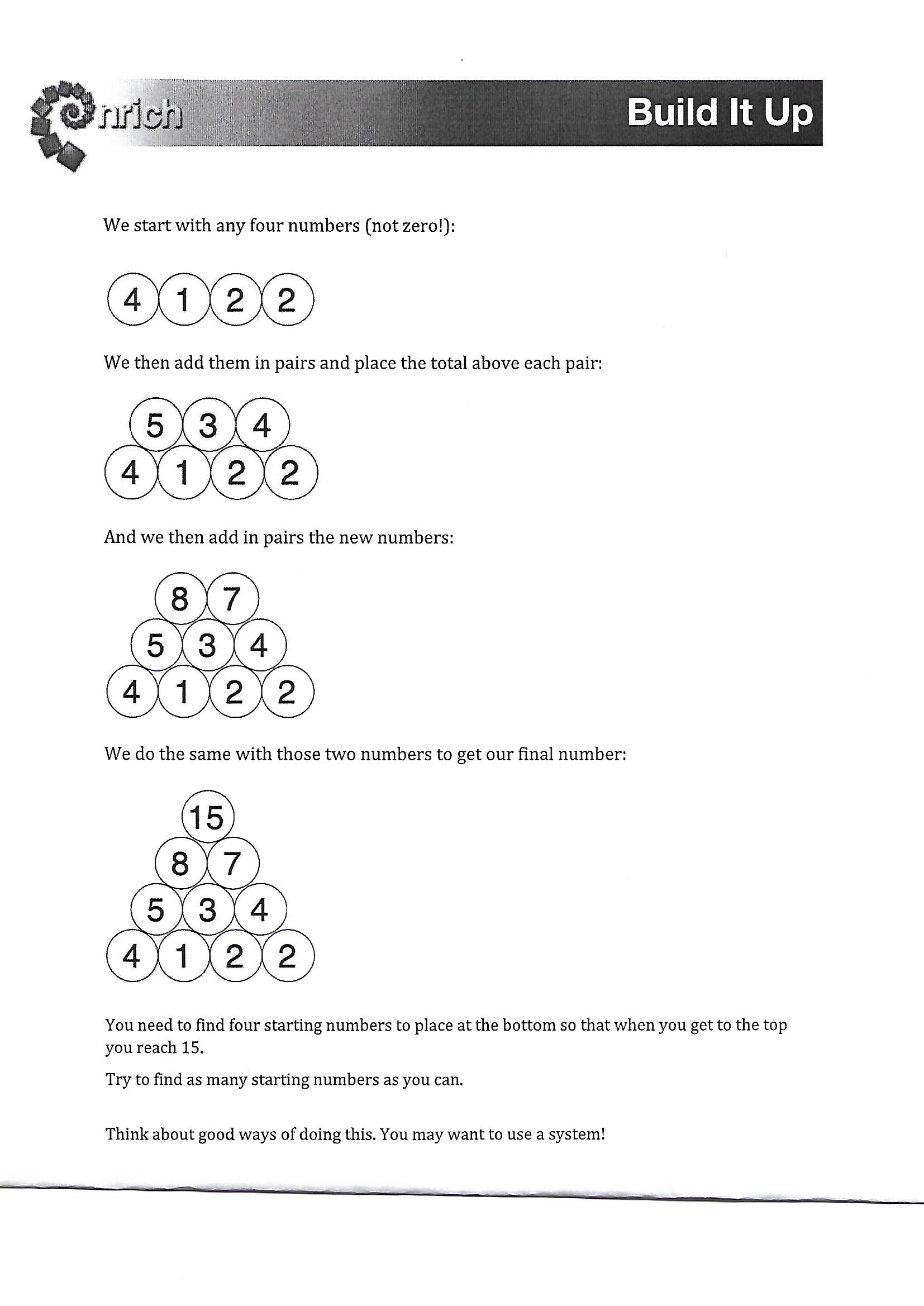 Primary 7 Friday – Problem SolvingThirteen nations competed in a sports tournament. Unfortunately, we do not have the final medal table, but we have the following pieces of information: 1. Turkey and Mexico both finished above Italy and New Zealand. 2. Portugal finished above Venezuela, Mexico, Spain and Romania. 3. Romania finished below Algeria, Greece, Spain and Serbia. 4. Serbia finished above Turkey and Portugal, both of whom finished below Algeria and Russia. 5. Russia finished above France and Algeria. 6. Algeria finished below France but above Serbia and Spain. 7. Italy finished below Greece and Venezuela, but above New Zealand. 8. Venezuela finished above New Zealand but below Greece. 9. Greece finished below Turkey, who finished below France. 10. Portugal finished below Greece and France. 11. France finished above Serbia, who finished above Mexico. 12. Venezuela finished below Mexico, and New Zealand finished above Spain. Can you recreate the medal table from this informationStem Lesson – TuesdayLego Marble Maze examples;See if you can create a maze from Lego. How adventurous will you be?? Have fun! 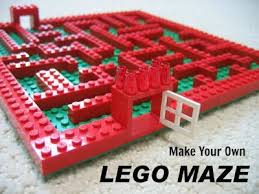 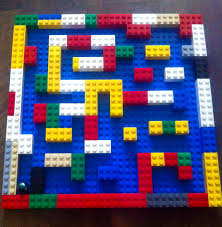 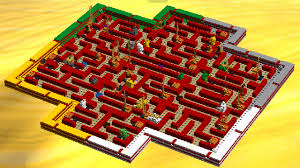 Paths Lesson - ThursdayI understand that this is a really challenging and uncertain time for you being stuck at home without the company of your peers, not being able to go to training, photography class or karate. However, it is also a challenging time for the adults who care for you at home. They are trying to home school you, perhaps a lot are also trying to work from home too, maybe some are out working, they are trying to entertain you, feed you, tidy up behind you and act as referee between the battles that you and your peers may be having. I want you to write a letter to an adult within your home and thank them for all that they are doing at present. I’ve always told you how important those two words are! Remember to say ‘Thank You,’ it will mean so much!! MondayTuesdayWednesdayThursdayFriday9-15 -9-30PhonicsScaffold Text- see attachedPhonicsWord sort into the different variationsPhonicsWord Work See AttachedPhonicsSelect 5 spelling words, use a dictionary to find their meanings. Write 5 complex sentences using these words.PhonicsSpelling Test9-30-9-45Mental MathsComplete Mental Arithmetic Book Section A/B or C or Mental Maths Daily testMental Mathscgpbooks.co.ukTest 211+ Online 10 Minute Tests - Maths Mental MathsComplete Mental Arithmetic Book Section A/B or C or Mental Maths Daily testMental MathsTop Marks Daily 10Select Level 5 P6Level 6 P7 Select Doubles/Halves: Doubles Ones and TenthsMental MathsComplete Mental Arithmetic Book Section A/B or C or Mental Maths Daily test9-45-10.30ReligionGrow in Love Details in above notesP6 – Read pg43+44 Complete activities pg44P7 – Read page 66 and 67 STEM -  Create a Lego Marble Maze – see examples attached.ReligionGrow in Love Details in above notesP6 – Read pg45+46 Complete activity pg46P7 – Read page 68. Write out the poem on pg69 illustrate to show understanding.PATHSWrite a letter/note to someone at home – see attached notesPE – With supervision from parents try Annie Deery’s yoga class for kids. She can be found on facebook – Annie Deery.Break11.00 -11.45LiteracyComplete one of your comprehension activities found within your pack.LiteracyReading/ ResearchSee notes attachedLiteracyReport WritingSee notes attachedLiteracyPrefixesSee AttachedLiteracyComplete one of your cloze procedures found within your pack.11.45-12.00Movement BreakPLEASE try GoNoddle this week, children will LOVE it.https://family.gonoodle.comMovement BreakPLEASE try GoNoddle this week, children will LOVE it.https://family.gonoodle.comMovement BreakPLEASE try GoNoddle this week, children will LOVE it.https://family.gonoodle.comMovement BreakPLEASE try GoNoddle this week, children will LOVE it.https://family.gonoodle.comMovement BreakPLEASE try GoNoddle this week, children will LOVE it.https://family.gonoodle.com12.00 – 12.45NumeracyNumber – Mathletics BookletsP6 pgs 22- 25P7 pgs 22, 23, 26+28NumeracyMeasures – Time See attachedNumeracyNumber – Mathletics BookletsP6 pgs 28+29P7 pgs 38, 39+40NumeracyData HandlingSee attachedNumeracyProblem SolvingSee AttachedLunch1.30-2.30WAU – Northern Ireland Water BookletP19-22ArtDraw and paint/colour an otter. Don’t forget about the backgroundPE –PE with Joe Wicks – Youtube – try one of his classesWAU – Northern Ireland Water Bookletpg29-36Golden TimeOr why not do some jobs around the house to help out ??2.30 – 3.00Accelerated Readingoxfordowl.co.uk/for-home/Have additional eBooks if you require extra reading material. Accelerated Readingoxfordowl.co.uk/for-home/Have additional eBooks if you require extra reading material. Accelerated Readingoxfordowl.co.uk/for-home/Have additional eBooks if you require extra reading material. Accelerated Readingoxfordowl.co.uk/for-home/Have additional eBooks if you require extra reading material. Accelerated Readingoxfordowl.co.uk/for-home/Have additional eBooks if you require extra reading material. Name of AnimalClassification:Appearance:Habitat:Diet:Behaviour:Lifespan:Reproduction: Gestation period, name of their young, how long their young remains with their parent/s.Other Important Information: